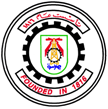 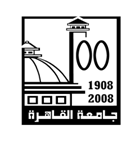 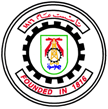 Course SpecificationsCourse SpecificationsCourse SpecificationsCourse SpecificationsCourse SpecificationsCourse SpecificationsCourse SpecificationsCourse SpecificationsCourse SpecificationsCourse SpecificationsCourse SpecificationsCourse SpecificationsCourse SpecificationsCourse SpecificationsCourse SpecificationsCourse SpecificationsCourse SpecificationsCourse SpecificationsProgram(s) on which this course is given:Program(s) on which this course is given:Program(s) on which this course is given:Program(s) on which this course is given:Program(s) on which this course is given:Program(s) on which this course is given:Program(s) on which this course is given:Metallurgical EngineeringMetallurgical EngineeringMetallurgical EngineeringMetallurgical EngineeringMetallurgical EngineeringMetallurgical EngineeringMetallurgical EngineeringMetallurgical EngineeringMetallurgical EngineeringMetallurgical EngineeringMetallurgical EngineeringDepartment offering the program:Department offering the program:Department offering the program:Department offering the program:Department offering the program:Department offering the program:Department offering the program:Mining, Petroleum and Metallurgical engineeringMining, Petroleum and Metallurgical engineeringMining, Petroleum and Metallurgical engineeringMining, Petroleum and Metallurgical engineeringMining, Petroleum and Metallurgical engineeringMining, Petroleum and Metallurgical engineeringMining, Petroleum and Metallurgical engineeringMining, Petroleum and Metallurgical engineeringMining, Petroleum and Metallurgical engineeringMining, Petroleum and Metallurgical engineeringMining, Petroleum and Metallurgical engineeringDepartment offering the course:Department offering the course:Department offering the course:Department offering the course:Department offering the course:Department offering the course:Department offering the course:Mining, Petroleum and Metallurgical EngineeringMining, Petroleum and Metallurgical EngineeringMining, Petroleum and Metallurgical EngineeringMining, Petroleum and Metallurgical EngineeringMining, Petroleum and Metallurgical EngineeringMining, Petroleum and Metallurgical EngineeringMining, Petroleum and Metallurgical EngineeringMining, Petroleum and Metallurgical EngineeringMining, Petroleum and Metallurgical EngineeringMining, Petroleum and Metallurgical EngineeringMining, Petroleum and Metallurgical EngineeringAcademic Level:Academic Level:Academic Level:Academic Level:Academic Level:Academic Level:Academic Level:3 rd  year3 rd  year3 rd  year3 rd  year3 rd  year3 rd  year3 rd  year3 rd  year3 rd  year3 rd  year3 rd  yearDate Date Date Date Date Date Date 20142014201420142014201420142014201420142014Semester (based on final exam timing)Semester (based on final exam timing)Semester (based on final exam timing)Semester (based on final exam timing)Semester (based on final exam timing)Semester (based on final exam timing)Semester (based on final exam timing)         Fall                     Spring         Fall                     Spring         Fall                     Spring         Fall                     Spring         Fall                     Spring         Fall                     Spring         Fall                     Spring         Fall                     Spring         Fall                     Spring         Fall                     Spring         Fall                     SpringA- Basic InformationA- Basic InformationA- Basic InformationA- Basic InformationA- Basic InformationA- Basic InformationA- Basic InformationA- Basic InformationA- Basic InformationA- Basic InformationA- Basic InformationA- Basic InformationA- Basic InformationA- Basic InformationA- Basic InformationA- Basic InformationA- Basic InformationA- Basic Information1. Title:Theory of Elasticity and Plasticity  Theory of Elasticity and Plasticity  Theory of Elasticity and Plasticity  Theory of Elasticity and Plasticity  Theory of Elasticity and Plasticity  Theory of Elasticity and Plasticity  Theory of Elasticity and Plasticity  Theory of Elasticity and Plasticity  Theory of Elasticity and Plasticity  Code:Code:Code:MET 303    MET 303    MET 303    MET 303    MET 303    2. Units/Credit hours per week:  2. Units/Credit hours per week:  LecturesLecturesLectures444TutorialTutorialTutorial1PracticalPracticalTotal5B- Professional InformationB- Professional InformationB- Professional InformationB- Professional InformationB- Professional InformationB- Professional InformationB- Professional InformationB- Professional InformationB- Professional InformationB- Professional InformationB- Professional InformationB- Professional InformationB- Professional InformationB- Professional InformationB- Professional InformationB- Professional InformationB- Professional InformationB- Professional Information1. Course description:1. Course description:1. Course description:1. Course description:To compute stress and strain analysis, yielding criteria, equations of equilibrium, compatibility and Air's functions.To compute stress and strain analysis, yielding criteria, equations of equilibrium, compatibility and Air's functions.To compute stress and strain analysis, yielding criteria, equations of equilibrium, compatibility and Air's functions.To compute stress and strain analysis, yielding criteria, equations of equilibrium, compatibility and Air's functions.To compute stress and strain analysis, yielding criteria, equations of equilibrium, compatibility and Air's functions.To compute stress and strain analysis, yielding criteria, equations of equilibrium, compatibility and Air's functions.To compute stress and strain analysis, yielding criteria, equations of equilibrium, compatibility and Air's functions.To compute stress and strain analysis, yielding criteria, equations of equilibrium, compatibility and Air's functions.To compute stress and strain analysis, yielding criteria, equations of equilibrium, compatibility and Air's functions.To compute stress and strain analysis, yielding criteria, equations of equilibrium, compatibility and Air's functions.To compute stress and strain analysis, yielding criteria, equations of equilibrium, compatibility and Air's functions.To compute stress and strain analysis, yielding criteria, equations of equilibrium, compatibility and Air's functions.To compute stress and strain analysis, yielding criteria, equations of equilibrium, compatibility and Air's functions.To compute stress and strain analysis, yielding criteria, equations of equilibrium, compatibility and Air's functions.2. Intended Learning Outcomes of Course (ILOs):2. Intended Learning Outcomes of Course (ILOs):2. Intended Learning Outcomes of Course (ILOs):2. Intended Learning Outcomes of Course (ILOs):a) Knowledge and Understandinga) Knowledge and Understandinga) Knowledge and Understandinga) Knowledge and Understandinga) Knowledge and Understandinga) Knowledge and Understandinga) Knowledge and Understandinga) Knowledge and Understandinga) Knowledge and Understandinga) Knowledge and Understandinga) Knowledge and Understandinga) Knowledge and Understandinga) Knowledge and Understandinga) Knowledge and Understanding2. Intended Learning Outcomes of Course (ILOs):2. Intended Learning Outcomes of Course (ILOs):2. Intended Learning Outcomes of Course (ILOs):2. Intended Learning Outcomes of Course (ILOs):1.  Stress analysis in engineering applications and mechanical properties and their relationship to shaping and manufacturing methods and failure of systems.1.  Stress analysis in engineering applications and mechanical properties and their relationship to shaping and manufacturing methods and failure of systems.1.  Stress analysis in engineering applications and mechanical properties and their relationship to shaping and manufacturing methods and failure of systems.1.  Stress analysis in engineering applications and mechanical properties and their relationship to shaping and manufacturing methods and failure of systems.1.  Stress analysis in engineering applications and mechanical properties and their relationship to shaping and manufacturing methods and failure of systems.1.  Stress analysis in engineering applications and mechanical properties and their relationship to shaping and manufacturing methods and failure of systems.1.  Stress analysis in engineering applications and mechanical properties and their relationship to shaping and manufacturing methods and failure of systems.1.  Stress analysis in engineering applications and mechanical properties and their relationship to shaping and manufacturing methods and failure of systems.1.  Stress analysis in engineering applications and mechanical properties and their relationship to shaping and manufacturing methods and failure of systems.1.  Stress analysis in engineering applications and mechanical properties and their relationship to shaping and manufacturing methods and failure of systems.1.  Stress analysis in engineering applications and mechanical properties and their relationship to shaping and manufacturing methods and failure of systems.1.  Stress analysis in engineering applications and mechanical properties and their relationship to shaping and manufacturing methods and failure of systems.1.  Stress analysis in engineering applications and mechanical properties and their relationship to shaping and manufacturing methods and failure of systems.1.  Stress analysis in engineering applications and mechanical properties and their relationship to shaping and manufacturing methods and failure of systems.2. Intended Learning Outcomes of Course (ILOs):2. Intended Learning Outcomes of Course (ILOs):2. Intended Learning Outcomes of Course (ILOs):2. Intended Learning Outcomes of Course (ILOs):b) Intellectual Skillsb) Intellectual Skillsb) Intellectual Skillsb) Intellectual Skillsb) Intellectual Skillsb) Intellectual Skillsb) Intellectual Skillsb) Intellectual Skillsb) Intellectual Skillsb) Intellectual Skillsb) Intellectual Skillsb) Intellectual Skillsb) Intellectual Skillsb) Intellectual Skills2. Intended Learning Outcomes of Course (ILOs):2. Intended Learning Outcomes of Course (ILOs):2. Intended Learning Outcomes of Course (ILOs):2. Intended Learning Outcomes of Course (ILOs):2.  Assess and evaluate the characteristics, performance and failure of components, systems and processes.2.  Assess and evaluate the characteristics, performance and failure of components, systems and processes.2.  Assess and evaluate the characteristics, performance and failure of components, systems and processes.2.  Assess and evaluate the characteristics, performance and failure of components, systems and processes.2.  Assess and evaluate the characteristics, performance and failure of components, systems and processes.2.  Assess and evaluate the characteristics, performance and failure of components, systems and processes.2.  Assess and evaluate the characteristics, performance and failure of components, systems and processes.2.  Assess and evaluate the characteristics, performance and failure of components, systems and processes.2.  Assess and evaluate the characteristics, performance and failure of components, systems and processes.2.  Assess and evaluate the characteristics, performance and failure of components, systems and processes.2.  Assess and evaluate the characteristics, performance and failure of components, systems and processes.2.  Assess and evaluate the characteristics, performance and failure of components, systems and processes.2.  Assess and evaluate the characteristics, performance and failure of components, systems and processes.2.  Assess and evaluate the characteristics, performance and failure of components, systems and processes.2. Intended Learning Outcomes of Course (ILOs):2. Intended Learning Outcomes of Course (ILOs):2. Intended Learning Outcomes of Course (ILOs):2. Intended Learning Outcomes of Course (ILOs):c)  Professional and Practical Skillsc)  Professional and Practical Skillsc)  Professional and Practical Skillsc)  Professional and Practical Skillsc)  Professional and Practical Skillsc)  Professional and Practical Skillsc)  Professional and Practical Skillsc)  Professional and Practical Skillsc)  Professional and Practical Skillsc)  Professional and Practical Skillsc)  Professional and Practical Skillsc)  Professional and Practical Skillsc)  Professional and Practical Skillsc)  Professional and Practical Skills2. Intended Learning Outcomes of Course (ILOs):2. Intended Learning Outcomes of Course (ILOs):2. Intended Learning Outcomes of Course (ILOs):2. Intended Learning Outcomes of Course (ILOs):3.  Apply knowledge of mathematics, science, information technology, design, business context and engineering practice integrally to solve metallurgical engineering problems.3.  Apply knowledge of mathematics, science, information technology, design, business context and engineering practice integrally to solve metallurgical engineering problems.3.  Apply knowledge of mathematics, science, information technology, design, business context and engineering practice integrally to solve metallurgical engineering problems.3.  Apply knowledge of mathematics, science, information technology, design, business context and engineering practice integrally to solve metallurgical engineering problems.3.  Apply knowledge of mathematics, science, information technology, design, business context and engineering practice integrally to solve metallurgical engineering problems.3.  Apply knowledge of mathematics, science, information technology, design, business context and engineering practice integrally to solve metallurgical engineering problems.3.  Apply knowledge of mathematics, science, information technology, design, business context and engineering practice integrally to solve metallurgical engineering problems.3.  Apply knowledge of mathematics, science, information technology, design, business context and engineering practice integrally to solve metallurgical engineering problems.3.  Apply knowledge of mathematics, science, information technology, design, business context and engineering practice integrally to solve metallurgical engineering problems.3.  Apply knowledge of mathematics, science, information technology, design, business context and engineering practice integrally to solve metallurgical engineering problems.3.  Apply knowledge of mathematics, science, information technology, design, business context and engineering practice integrally to solve metallurgical engineering problems.3.  Apply knowledge of mathematics, science, information technology, design, business context and engineering practice integrally to solve metallurgical engineering problems.3.  Apply knowledge of mathematics, science, information technology, design, business context and engineering practice integrally to solve metallurgical engineering problems.3.  Apply knowledge of mathematics, science, information technology, design, business context and engineering practice integrally to solve metallurgical engineering problems.2. Intended Learning Outcomes of Course (ILOs):2. Intended Learning Outcomes of Course (ILOs):2. Intended Learning Outcomes of Course (ILOs):2. Intended Learning Outcomes of Course (ILOs):4.  Professionally merge the engineering knowledge, understanding, and feedback to improve design, products and/or services.4.  Professionally merge the engineering knowledge, understanding, and feedback to improve design, products and/or services.4.  Professionally merge the engineering knowledge, understanding, and feedback to improve design, products and/or services.4.  Professionally merge the engineering knowledge, understanding, and feedback to improve design, products and/or services.4.  Professionally merge the engineering knowledge, understanding, and feedback to improve design, products and/or services.4.  Professionally merge the engineering knowledge, understanding, and feedback to improve design, products and/or services.4.  Professionally merge the engineering knowledge, understanding, and feedback to improve design, products and/or services.4.  Professionally merge the engineering knowledge, understanding, and feedback to improve design, products and/or services.4.  Professionally merge the engineering knowledge, understanding, and feedback to improve design, products and/or services.4.  Professionally merge the engineering knowledge, understanding, and feedback to improve design, products and/or services.4.  Professionally merge the engineering knowledge, understanding, and feedback to improve design, products and/or services.4.  Professionally merge the engineering knowledge, understanding, and feedback to improve design, products and/or services.4.  Professionally merge the engineering knowledge, understanding, and feedback to improve design, products and/or services.4.  Professionally merge the engineering knowledge, understanding, and feedback to improve design, products and/or services.2. Intended Learning Outcomes of Course (ILOs):2. Intended Learning Outcomes of Course (ILOs):2. Intended Learning Outcomes of Course (ILOs):2. Intended Learning Outcomes of Course (ILOs):d) General and Transferable Skillsd) General and Transferable Skillsd) General and Transferable Skillsd) General and Transferable Skillsd) General and Transferable Skillsd) General and Transferable Skillsd) General and Transferable Skillsd) General and Transferable Skillsd) General and Transferable Skillsd) General and Transferable Skillsd) General and Transferable Skillsd) General and Transferable Skillsd) General and Transferable Skillsd) General and Transferable Skills2. Intended Learning Outcomes of Course (ILOs):2. Intended Learning Outcomes of Course (ILOs):2. Intended Learning Outcomes of Course (ILOs):2. Intended Learning Outcomes of Course (ILOs):5.  Search for information and engage in life-long self learning discipline to learn ccurrent engineering technologies and contemporary metallurgical engineering topics related to metallurgical engineering.5.  Search for information and engage in life-long self learning discipline to learn ccurrent engineering technologies and contemporary metallurgical engineering topics related to metallurgical engineering.5.  Search for information and engage in life-long self learning discipline to learn ccurrent engineering technologies and contemporary metallurgical engineering topics related to metallurgical engineering.5.  Search for information and engage in life-long self learning discipline to learn ccurrent engineering technologies and contemporary metallurgical engineering topics related to metallurgical engineering.5.  Search for information and engage in life-long self learning discipline to learn ccurrent engineering technologies and contemporary metallurgical engineering topics related to metallurgical engineering.5.  Search for information and engage in life-long self learning discipline to learn ccurrent engineering technologies and contemporary metallurgical engineering topics related to metallurgical engineering.5.  Search for information and engage in life-long self learning discipline to learn ccurrent engineering technologies and contemporary metallurgical engineering topics related to metallurgical engineering.5.  Search for information and engage in life-long self learning discipline to learn ccurrent engineering technologies and contemporary metallurgical engineering topics related to metallurgical engineering.5.  Search for information and engage in life-long self learning discipline to learn ccurrent engineering technologies and contemporary metallurgical engineering topics related to metallurgical engineering.5.  Search for information and engage in life-long self learning discipline to learn ccurrent engineering technologies and contemporary metallurgical engineering topics related to metallurgical engineering.5.  Search for information and engage in life-long self learning discipline to learn ccurrent engineering technologies and contemporary metallurgical engineering topics related to metallurgical engineering.5.  Search for information and engage in life-long self learning discipline to learn ccurrent engineering technologies and contemporary metallurgical engineering topics related to metallurgical engineering.5.  Search for information and engage in life-long self learning discipline to learn ccurrent engineering technologies and contemporary metallurgical engineering topics related to metallurgical engineering.5.  Search for information and engage in life-long self learning discipline to learn ccurrent engineering technologies and contemporary metallurgical engineering topics related to metallurgical engineering.3. Contents3. Contents3. Contents3. Contents3. Contents3. Contents3. Contents3. Contents3. Contents3. Contents3. Contents3. Contents3. Contents3. Contents3. Contents3. Contents3. Contents3. ContentsTopicTopicTopicTopicTopicTopicTotal hoursTotal hoursTotal hoursLectures hoursLectures hoursLectures hoursLectures hoursLectures hoursLectures hoursTutorial/ Practical  hoursTutorial/ Practical  hoursTutorial/ Practical  hoursStress analysisStress analysisStress analysisStress analysisStress analysisStress analysis151515121212121212333Strain analysisStrain analysisStrain analysisStrain analysisStrain analysisStrain analysis101010888888222Stress- strain relationshipStress- strain relationshipStress- strain relationshipStress- strain relationshipStress- strain relationshipStress- strain relationship101010888888222Elements of theory of plasticityElements of theory of plasticityElements of theory of plasticityElements of theory of plasticityElements of theory of plasticityElements of theory of plasticity151515121212121212333Cartasian coordinates, Equations of equilibrium, Equations of compatibility and Airy stress functionCartasian coordinates, Equations of equilibrium, Equations of compatibility and Airy stress functionCartasian coordinates, Equations of equilibrium, Equations of compatibility and Airy stress functionCartasian coordinates, Equations of equilibrium, Equations of compatibility and Airy stress functionCartasian coordinates, Equations of equilibrium, Equations of compatibility and Airy stress functionCartasian coordinates, Equations of equilibrium, Equations of compatibility and Airy stress function151515121212121212333Applications for metals and polymers Applications for metals and polymers Applications for metals and polymers Applications for metals and polymers Applications for metals and polymers Applications for metals and polymers 5554444441114. Teaching and Learning Methods4. Teaching and Learning Methods4. Teaching and Learning Methods4. Teaching and Learning Methods4. Teaching and Learning Methods4. Teaching and Learning MethodsLectures ()   Lectures ()   Lectures ()   Practical Training/   Laboratory ( )  Practical Training/   Laboratory ( )  Practical Training/   Laboratory ( )  Practical Training/   Laboratory ( )  Practical Training/   Laboratory ( )  Practical Training/   Laboratory ( )  Seminar/Workshop ( ) Seminar/Workshop ( ) Seminar/Workshop ( ) 4. Teaching and Learning Methods4. Teaching and Learning Methods4. Teaching and Learning Methods4. Teaching and Learning Methods4. Teaching and Learning Methods4. Teaching and Learning MethodsClass Activity  () Class Activity  () Class Activity  () Case Study ()  Case Study ()  Case Study ()  Case Study ()  Case Study ()  Case Study ()  Projects ( )   Projects ( )   Projects ( )   4. Teaching and Learning Methods4. Teaching and Learning Methods4. Teaching and Learning Methods4. Teaching and Learning Methods4. Teaching and Learning Methods4. Teaching and Learning MethodsE-learning (  )   E-learning (  )   E-learning (  )   Assignments /Homework ( )     Assignments /Homework ( )     Assignments /Homework ( )     Assignments /Homework ( )     Assignments /Homework ( )     Assignments /Homework ( )     Other:  Information collectionOther:  Information collectionOther:  Information collection5. Student Assessment Methods5. Student Assessment Methods5. Student Assessment Methods5. Student Assessment Methods5. Student Assessment Methods5. Student Assessment Methods5. Student Assessment Methods5. Student Assessment Methods5. Student Assessment Methods5. Student Assessment Methods5. Student Assessment Methods5. Student Assessment Methods5. Student Assessment Methods5. Student Assessment Methods5. Student Assessment Methods5. Student Assessment Methods5. Student Assessment Methods5. Student Assessment Methods.Assessment Schedule.Assessment Schedule.Assessment Schedule.Assessment Schedule.Assessment Schedule.Assessment Schedule.Assessment Schedule.Assessment Schedule.Assessment ScheduleWeekWeekWeekWeekWeekWeekWeekWeekWeek-Assessment 1; Class test               -Assessment 1; Class test               -Assessment 1; Class test               -Assessment 1; Class test               -Assessment 1; Class test               -Assessment 1; Class test               -Assessment 1; Class test               -Assessment 1; Class test               -Assessment 1; Class test               2,4,6,10,12 and 14 regularly 6 assignments2,4,6,10,12 and 14 regularly 6 assignments2,4,6,10,12 and 14 regularly 6 assignments2,4,6,10,12 and 14 regularly 6 assignments2,4,6,10,12 and 14 regularly 6 assignments2,4,6,10,12 and 14 regularly 6 assignments2,4,6,10,12 and 14 regularly 6 assignments2,4,6,10,12 and 14 regularly 6 assignments2,4,6,10,12 and 14 regularly 6 assignments-Assessment 2; Project Assignment    -Assessment 2; Project Assignment    -Assessment 2; Project Assignment    -Assessment 2; Project Assignment    -Assessment 2; Project Assignment    -Assessment 2; Project Assignment    -Assessment 2; Project Assignment    -Assessment 2; Project Assignment    -Assessment 2; Project Assignment    5th5th5th5th5th5th5th5th5th-Assessment 3; Presentations -Assessment 3; Presentations -Assessment 3; Presentations -Assessment 3; Presentations -Assessment 3; Presentations -Assessment 3; Presentations -Assessment 3; Presentations -Assessment 3; Presentations -Assessment 3; Presentations 12th12th12th12th12th12th12th12th12th-Assessment 3; Midterm Exam-Assessment 3; Midterm Exam-Assessment 3; Midterm Exam-Assessment 3; Midterm Exam-Assessment 3; Midterm Exam-Assessment 3; Midterm Exam-Assessment 3; Midterm Exam-Assessment 3; Midterm Exam-Assessment 3; Midterm Exam8th8th8th8th8th8th8th8th8th-Assessment 4; Final Exam-Assessment 4; Final Exam-Assessment 4; Final Exam-Assessment 4; Final Exam-Assessment 4; Final Exam-Assessment 4; Final Exam-Assessment 4; Final Exam-Assessment 4; Final Exam-Assessment 4; Final ExamEnd of the termEnd of the termEnd of the termEnd of the termEnd of the termEnd of the termEnd of the termEnd of the termEnd of the termWeighting of AssessmentsWeighting of AssessmentsWeighting of AssessmentsWeighting of AssessmentsWeighting of AssessmentsWeighting of AssessmentsWeighting of AssessmentsWeighting of AssessmentsWeighting of AssessmentsWeighting of AssessmentsWeighting of AssessmentsWeighting of AssessmentsWeighting of AssessmentsWeighting of AssessmentsWeighting of AssessmentsWeighting of AssessmentsWeighting of AssessmentsWeighting of Assessments-Mid-Term Examination-Mid-Term Examination-Mid-Term Examination-Mid-Term Examination-Mid-Term Examination-Mid-Term Examination-Mid-Term Examination-Mid-Term Examination-Mid-Term Examination15 %15 %15 %15 %15 %15 %15 %15 %15 %-Final-term Examination       -Final-term Examination       -Final-term Examination       -Final-term Examination       -Final-term Examination       -Final-term Examination       -Final-term Examination       -Final-term Examination       -Final-term Examination       65 %65 %65 %65 %65 %65 %65 %65 %65 %-Project-Project-Project-Project-Project-Project-Project-Project-Project5%5%5%5%5%5%5%5%5%-Class Test-Class Test-Class Test-Class Test-Class Test-Class Test-Class Test-Class Test-Class Test101010101010101010-Presentation-Presentation-Presentation-Presentation-Presentation-Presentation-Presentation-Presentation-Presentation5%5%5%5%5%5%5%5%5%-Total-Total-Total-Total-Total-Total-Total-Total-Total100 %100 %100 %100 %100 %100 %100 %100 %100 %6. List of References6. List of References6. List of References6. List of References6. List of References6. List of References6. List of References6. List of References6. List of References6. List of References6. List of References6. List of References6. List of References6. List of References6. List of References6. List of References6. List of References6. List of References6.1- Course Notes6.1- Course Notes6.1- Course Notes6.1- Course Notes6.1- Course Notes6.1- Course Notes6.1- Course Notes6.1- Course Notes6.1- Course Notes6.1- Course Notes6.1- Course Notes6.1- Course Notes6.1- Course Notes6.1- Course Notes6.1- Course Notes6.1- Course Notes6.1- Course Notes6.1- Course Notes6.2- Essential Books (Text Books)6.2- Essential Books (Text Books)6.2- Essential Books (Text Books)6.2- Essential Books (Text Books)6.2- Essential Books (Text Books)6.2- Essential Books (Text Books)6.2- Essential Books (Text Books)6.2- Essential Books (Text Books)6.2- Essential Books (Text Books)6.2- Essential Books (Text Books)6.2- Essential Books (Text Books)6.2- Essential Books (Text Books)6.2- Essential Books (Text Books)6.2- Essential Books (Text Books)6.2- Essential Books (Text Books)6.2- Essential Books (Text Books)6.2- Essential Books (Text Books)6.2- Essential Books (Text Books)1- Mechanical Metallurgy; G.E. Dieter, Mc. Grow- Hill Book Company, 1988. ( Part  
   1,Ch 2-3 )   1- Mechanical Metallurgy; G.E. Dieter, Mc. Grow- Hill Book Company, 1988. ( Part  
   1,Ch 2-3 )   1- Mechanical Metallurgy; G.E. Dieter, Mc. Grow- Hill Book Company, 1988. ( Part  
   1,Ch 2-3 )   1- Mechanical Metallurgy; G.E. Dieter, Mc. Grow- Hill Book Company, 1988. ( Part  
   1,Ch 2-3 )   1- Mechanical Metallurgy; G.E. Dieter, Mc. Grow- Hill Book Company, 1988. ( Part  
   1,Ch 2-3 )   1- Mechanical Metallurgy; G.E. Dieter, Mc. Grow- Hill Book Company, 1988. ( Part  
   1,Ch 2-3 )   1- Mechanical Metallurgy; G.E. Dieter, Mc. Grow- Hill Book Company, 1988. ( Part  
   1,Ch 2-3 )   1- Mechanical Metallurgy; G.E. Dieter, Mc. Grow- Hill Book Company, 1988. ( Part  
   1,Ch 2-3 )   1- Mechanical Metallurgy; G.E. Dieter, Mc. Grow- Hill Book Company, 1988. ( Part  
   1,Ch 2-3 )   1- Mechanical Metallurgy; G.E. Dieter, Mc. Grow- Hill Book Company, 1988. ( Part  
   1,Ch 2-3 )   1- Mechanical Metallurgy; G.E. Dieter, Mc. Grow- Hill Book Company, 1988. ( Part  
   1,Ch 2-3 )   1- Mechanical Metallurgy; G.E. Dieter, Mc. Grow- Hill Book Company, 1988. ( Part  
   1,Ch 2-3 )   1- Mechanical Metallurgy; G.E. Dieter, Mc. Grow- Hill Book Company, 1988. ( Part  
   1,Ch 2-3 )   1- Mechanical Metallurgy; G.E. Dieter, Mc. Grow- Hill Book Company, 1988. ( Part  
   1,Ch 2-3 )   1- Mechanical Metallurgy; G.E. Dieter, Mc. Grow- Hill Book Company, 1988. ( Part  
   1,Ch 2-3 )   1- Mechanical Metallurgy; G.E. Dieter, Mc. Grow- Hill Book Company, 1988. ( Part  
   1,Ch 2-3 )   1- Mechanical Metallurgy; G.E. Dieter, Mc. Grow- Hill Book Company, 1988. ( Part  
   1,Ch 2-3 )   1- Mechanical Metallurgy; G.E. Dieter, Mc. Grow- Hill Book Company, 1988. ( Part  
   1,Ch 2-3 )   2- Mechanics of Materials, F.P. Beer and E.R. Johnston,jr.2- Mechanics of Materials, F.P. Beer and E.R. Johnston,jr.2- Mechanics of Materials, F.P. Beer and E.R. Johnston,jr.2- Mechanics of Materials, F.P. Beer and E.R. Johnston,jr.2- Mechanics of Materials, F.P. Beer and E.R. Johnston,jr.2- Mechanics of Materials, F.P. Beer and E.R. Johnston,jr.2- Mechanics of Materials, F.P. Beer and E.R. Johnston,jr.2- Mechanics of Materials, F.P. Beer and E.R. Johnston,jr.2- Mechanics of Materials, F.P. Beer and E.R. Johnston,jr.2- Mechanics of Materials, F.P. Beer and E.R. Johnston,jr.2- Mechanics of Materials, F.P. Beer and E.R. Johnston,jr.2- Mechanics of Materials, F.P. Beer and E.R. Johnston,jr.2- Mechanics of Materials, F.P. Beer and E.R. Johnston,jr.2- Mechanics of Materials, F.P. Beer and E.R. Johnston,jr.2- Mechanics of Materials, F.P. Beer and E.R. Johnston,jr.2- Mechanics of Materials, F.P. Beer and E.R. Johnston,jr.2- Mechanics of Materials, F.P. Beer and E.R. Johnston,jr.2- Mechanics of Materials, F.P. Beer and E.R. Johnston,jr.3- Introduction to mechanics of Materials, W.F.Riley, and L.W. Zachary.3- Introduction to mechanics of Materials, W.F.Riley, and L.W. Zachary.3- Introduction to mechanics of Materials, W.F.Riley, and L.W. Zachary.3- Introduction to mechanics of Materials, W.F.Riley, and L.W. Zachary.3- Introduction to mechanics of Materials, W.F.Riley, and L.W. Zachary.3- Introduction to mechanics of Materials, W.F.Riley, and L.W. Zachary.3- Introduction to mechanics of Materials, W.F.Riley, and L.W. Zachary.3- Introduction to mechanics of Materials, W.F.Riley, and L.W. Zachary.3- Introduction to mechanics of Materials, W.F.Riley, and L.W. Zachary.3- Introduction to mechanics of Materials, W.F.Riley, and L.W. Zachary.3- Introduction to mechanics of Materials, W.F.Riley, and L.W. Zachary.3- Introduction to mechanics of Materials, W.F.Riley, and L.W. Zachary.3- Introduction to mechanics of Materials, W.F.Riley, and L.W. Zachary.3- Introduction to mechanics of Materials, W.F.Riley, and L.W. Zachary.3- Introduction to mechanics of Materials, W.F.Riley, and L.W. Zachary.3- Introduction to mechanics of Materials, W.F.Riley, and L.W. Zachary.3- Introduction to mechanics of Materials, W.F.Riley, and L.W. Zachary.3- Introduction to mechanics of Materials, W.F.Riley, and L.W. Zachary.4- Solution of Problems in Strength of Mechanics of Solids,  Urry and P.J. 
   Turner.4- Solution of Problems in Strength of Mechanics of Solids,  Urry and P.J. 
   Turner.4- Solution of Problems in Strength of Mechanics of Solids,  Urry and P.J. 
   Turner.4- Solution of Problems in Strength of Mechanics of Solids,  Urry and P.J. 
   Turner.4- Solution of Problems in Strength of Mechanics of Solids,  Urry and P.J. 
   Turner.4- Solution of Problems in Strength of Mechanics of Solids,  Urry and P.J. 
   Turner.4- Solution of Problems in Strength of Mechanics of Solids,  Urry and P.J. 
   Turner.4- Solution of Problems in Strength of Mechanics of Solids,  Urry and P.J. 
   Turner.4- Solution of Problems in Strength of Mechanics of Solids,  Urry and P.J. 
   Turner.4- Solution of Problems in Strength of Mechanics of Solids,  Urry and P.J. 
   Turner.4- Solution of Problems in Strength of Mechanics of Solids,  Urry and P.J. 
   Turner.4- Solution of Problems in Strength of Mechanics of Solids,  Urry and P.J. 
   Turner.4- Solution of Problems in Strength of Mechanics of Solids,  Urry and P.J. 
   Turner.4- Solution of Problems in Strength of Mechanics of Solids,  Urry and P.J. 
   Turner.4- Solution of Problems in Strength of Mechanics of Solids,  Urry and P.J. 
   Turner.4- Solution of Problems in Strength of Mechanics of Solids,  Urry and P.J. 
   Turner.4- Solution of Problems in Strength of Mechanics of Solids,  Urry and P.J. 
   Turner.4- Solution of Problems in Strength of Mechanics of Solids,  Urry and P.J. 
   Turner.5- Engineering Solid Mechanics Fundamentals and Application, A.R. Ragab, and S.E.   
    Bayoumi.     5- Engineering Solid Mechanics Fundamentals and Application, A.R. Ragab, and S.E.   
    Bayoumi.     5- Engineering Solid Mechanics Fundamentals and Application, A.R. Ragab, and S.E.   
    Bayoumi.     5- Engineering Solid Mechanics Fundamentals and Application, A.R. Ragab, and S.E.   
    Bayoumi.     5- Engineering Solid Mechanics Fundamentals and Application, A.R. Ragab, and S.E.   
    Bayoumi.     5- Engineering Solid Mechanics Fundamentals and Application, A.R. Ragab, and S.E.   
    Bayoumi.     5- Engineering Solid Mechanics Fundamentals and Application, A.R. Ragab, and S.E.   
    Bayoumi.     5- Engineering Solid Mechanics Fundamentals and Application, A.R. Ragab, and S.E.   
    Bayoumi.     5- Engineering Solid Mechanics Fundamentals and Application, A.R. Ragab, and S.E.   
    Bayoumi.     5- Engineering Solid Mechanics Fundamentals and Application, A.R. Ragab, and S.E.   
    Bayoumi.     5- Engineering Solid Mechanics Fundamentals and Application, A.R. Ragab, and S.E.   
    Bayoumi.     5- Engineering Solid Mechanics Fundamentals and Application, A.R. Ragab, and S.E.   
    Bayoumi.     5- Engineering Solid Mechanics Fundamentals and Application, A.R. Ragab, and S.E.   
    Bayoumi.     5- Engineering Solid Mechanics Fundamentals and Application, A.R. Ragab, and S.E.   
    Bayoumi.     5- Engineering Solid Mechanics Fundamentals and Application, A.R. Ragab, and S.E.   
    Bayoumi.     5- Engineering Solid Mechanics Fundamentals and Application, A.R. Ragab, and S.E.   
    Bayoumi.     5- Engineering Solid Mechanics Fundamentals and Application, A.R. Ragab, and S.E.   
    Bayoumi.     5- Engineering Solid Mechanics Fundamentals and Application, A.R. Ragab, and S.E.   
    Bayoumi.     6.3- Recommended Books6.3- Recommended Books6.3- Recommended Books6.3- Recommended Books6.3- Recommended Books6.3- Recommended Books6.3- Recommended Books6.3- Recommended Books6.3- Recommended Books6.3- Recommended Books6.3- Recommended Books6.3- Recommended Books6.3- Recommended Books6.3- Recommended Books6.3- Recommended Books6.3- Recommended Books6.3- Recommended Books6.3- Recommended Books------------------------------------------------------------------------------------------------------------------------------------------------------------------------------------------------------------------------------------------------------------------------------------------------------------------------------------------------------------------------------------------------------------------------------------------------------------------------------------------------------6.4- Periodicals, Web Sites, … etc6.4- Periodicals, Web Sites, … etc6.4- Periodicals, Web Sites, … etc6.4- Periodicals, Web Sites, … etc6.4- Periodicals, Web Sites, … etc6.4- Periodicals, Web Sites, … etc6.4- Periodicals, Web Sites, … etc6.4- Periodicals, Web Sites, … etc6.4- Periodicals, Web Sites, … etc6.4- Periodicals, Web Sites, … etc6.4- Periodicals, Web Sites, … etc6.4- Periodicals, Web Sites, … etc6.4- Periodicals, Web Sites, … etc6.4- Periodicals, Web Sites, … etc6.4- Periodicals, Web Sites, … etc6.4- Periodicals, Web Sites, … etc6.4- Periodicals, Web Sites, … etc6.4- Periodicals, Web Sites, … etc------------------------------------------------------------------------------------------------------------------------------------------------------------------------------------------------------------------------------------------------------------------------------------------------------------------------------------------------------------------------------------------------------------------------------------------------------------------------------------------------------------------------------------------------------------------------------------------------------------------------------------------------------------------------7.  Facilities Required for Teaching and Learning7.  Facilities Required for Teaching and Learning7.  Facilities Required for Teaching and Learning7.  Facilities Required for Teaching and Learning7.  Facilities Required for Teaching and Learning7.  Facilities Required for Teaching and Learning7.  Facilities Required for Teaching and Learning7.  Facilities Required for Teaching and Learning7.  Facilities Required for Teaching and Learning7.  Facilities Required for Teaching and Learning7.  Facilities Required for Teaching and Learning7.  Facilities Required for Teaching and Learning7.  Facilities Required for Teaching and Learning7.  Facilities Required for Teaching and Learning7.  Facilities Required for Teaching and Learning7.  Facilities Required for Teaching and Learning7.  Facilities Required for Teaching and Learning7.  Facilities Required for Teaching and LearningBoard Board Board Board Board Board Board Board Board Board Board Board Board Board Board Board Board Board over head projectorover head projectorover head projectorover head projectorover head projectorover head projectorover head projectorover head projectorover head projectorover head projectorover head projectorover head projectorover head projectorover head projectorover head projectorover head projectorover head projectorover head projectorCourse Coordinator:Course Coordinator:Course Coordinator:Prof. Dr.  El-sayed Mahmoud El-BannaProf. Dr.  El-sayed Mahmoud El-BannaProf. Dr.  El-sayed Mahmoud El-BannaProf. Dr.  El-sayed Mahmoud El-BannaProf. Dr.  El-sayed Mahmoud El-BannaProf. Dr.  El-sayed Mahmoud El-BannaProf. Dr.  El-sayed Mahmoud El-BannaProf. Dr.  El-sayed Mahmoud El-BannaProf. Dr.  El-sayed Mahmoud El-BannaProf. Dr.  El-sayed Mahmoud El-BannaProf. Dr.  El-sayed Mahmoud El-BannaProf. Dr.  El-sayed Mahmoud El-BannaProf. Dr.  El-sayed Mahmoud El-BannaProf. Dr.  El-sayed Mahmoud El-BannaProf. Dr.  El-sayed Mahmoud El-BannaHead of Department:  Head of Department:  Head of Department:  Prof. Dr.  El-sayed Mahmoud El-BannaProf. Dr.  El-sayed Mahmoud El-BannaProf. Dr.  El-sayed Mahmoud El-BannaProf. Dr.  El-sayed Mahmoud El-BannaProf. Dr.  El-sayed Mahmoud El-BannaProf. Dr.  El-sayed Mahmoud El-BannaProf. Dr.  El-sayed Mahmoud El-BannaProf. Dr.  El-sayed Mahmoud El-BannaProf. Dr.  El-sayed Mahmoud El-BannaProf. Dr.  El-sayed Mahmoud El-BannaProf. Dr.  El-sayed Mahmoud El-BannaProf. Dr.  El-sayed Mahmoud El-BannaProf. Dr.  El-sayed Mahmoud El-BannaProf. Dr.  El-sayed Mahmoud El-BannaProf. Dr.  El-sayed Mahmoud El-Banna